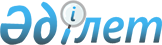 О районном бюджете на 2024-2026 годыРешение Сарысуского районного маслихата Жамбылской области от 27 декабря 2023 года № 16-3
      В соответствии со статьей 75 Бюджетного кодекса Республики Казахстан, статьей 6 Закона Республики Казахстан "О местном государственном управлении и самоуправлении в Республике Казахстан", Сарысуский районный маслихат РЕШИЛ: 
      1. Утвердить районный бюджет на 2024-2026 годы согласно приложениям 1, 2, 3, в том числе на 2024 год в следующих объемах:
      1) доходы – 11 299 810 тысяч тенге, в том числе:
      налоговые поступления – 2 346 679 тысяч тенге;
      неналоговые поступления – 168 007 тысяч тенге;
      поступления от продажи основного капитала – 44 300 тысяч тенге;
      поступления трансфертов – 8 740 824 тысяч тенге;
      2) затраты – 11 299 810 тысяч тенге; 
      3) чистое бюджетное кредитование – 485 279 тысяч тенге;
      бюджетные кредиты – 542 829 тысяч тенге;
      погашение бюджетных кредитов – 57 550 тысяч тенге;
      4) сальдо по операциям с финансовыми активами – 0 тенге;
      приобретение финансовых активов – 0 тенге;
      поступления от продажи финансовых активов государства – 0 тенге;
      5) дефицит (профицит) бюджета – - 485 279 тысяч тенге;
      6) финансирование дефицита (использование профицита) бюджета 485 279 тысяч тенге;
      поступления займов – 542 829 тысяч тенге;
      погашение займов – 57 550 тысяч тенге;
      используемые остатки бюджетных средств – 0 тенге.
      2. Утвердить на 2024 год объем субвенции в размере 2 972 538 тысяч тенге.
      3. Установить на 2024 год объемы субвенций, передаваемых из районного бюджета в бюджеты города районного значения, села, поселка, сельского округа в сумме 364 986 тысяч тенге:
      Городу Жанатас – 74 638 тысяч тенге;
      Байкадамскому сельскому округу – 42 685 тысяч тенге;
      Жайылминскому сельскому округу – 36 527 тысяч тенге;
      Жанаарыкскому сельскому округу – 38 594 тысяч тенге;
      Жанаталапскому сельскому округу – 30 257 тысяч тенге;
      Игиликскому сельскому округу – 38 334 тысяч тенге;
      Тогызкентскому сельскому округу – 27 918 тысяч тенге;
      Туркестанскому сельскому округу – 31 198 тысяч тенге;
      Досболскому сельскому округу – 21 475 тысяч тенге;
      Камкалинскому сельскому округу – 23 360 тысяч тенге.
      4. Утвердить объем резерва местного исполнительного органа района на 2024 год в размере – 57 542 тысяч тенге.
      5. Утвердить перечень бюджетных программ развития на 2024-2026 годы согласно приложению 4.
      6. Контроль за исполнением настоящего решения возложить на постоянную комиссию по экономике, финансов, бюджету, агропромышленного комплекса, охраны окружающей среды и природопользования, развитие местного самоуправления районного маслихата.
      7. Настоящее решение вводится в действие с 1 января 2024 года. Районный бюджет на 2024 год Районный бюджет на 2025 год Районный бюджет на 2026 год Перечень бюджетных программ развития на 2024 -2026 годы
					© 2012. РГП на ПХВ «Институт законодательства и правовой информации Республики Казахстан» Министерства юстиции Республики Казахстан
				
      Председатель Сарысуского 

      районного маслихата 

Ш. Мусабеков
Приложение 1 к решению Сарысуского районного маслихата от 27 декабря 2023 года №16-3
Категория 
Категория 
Категория 
Категория 
Cумма (тысяч тенге)
Класс 
Класс 
Класс 
Cумма (тысяч тенге)
Подкласс
Подкласс
Cумма (тысяч тенге)
1 
2
3
4
5
І. ДОХОДЫ
11299810
1
Налоговые поступления
2346679
01
Подоходный налог
965546
1
Корпоративный подоходный налог
70000
2
Индивидуальный подоходный налог
895546
03
Социальный налог
763281
1
Социальный налог
763281
04
Hалоги на собственность
300452
1
Hалоги на имущество
295102
3
Земельный налог
5350
4
Hалог на транспортные средства
0
5
Единый земельный налог
0
05
Внутренние налоги на товары, работы и услуги
278400
2
Акцизы
260000
3
Поступления за использование природных и других ресурсов
10000
4
Сборы за ведение предпринимательской и профессиональной деятельности
8400
5
Налог на игорный бизнес
0
07
Прочие налоги
3000
1
Прочие налоги
3000
08
Обязательные платежи, взимаемые за совершение юридически значимых действий и (или) выдачу документов уполномоченными на то государственными органами или должностными лицами
36000
1
Государственная пошлина
36000
2
Неналоговые поступления
168007
01
Доходы от государственной собственности
25509
1
Поступления части чистого дохода государственных предприятий
0
4
Доходы на доли участия в юридических лицах, находящиеся в государственной собственности
0
5
Доходы от аренды имущества, находящегося в государственной собственности
25509
7
Вознаграждения по кредитам, выданным из государственного бюджета
0
9
Прочие доходы от государственной собственности
0
03
Поступления денег от проведения государственных закупок, организуемых государственными учреждениями, финансируемыми из государственного бюджета
0
1
Поступления денег от проведения государственных закупок, организуемых государственными учреждениями, финансируемыми из государственного бюджета
0
04
Штрафы, пени, санкции, взыскания, налагаемые государственными учреждениями, финансируемыми из государственного бюджета, а также содержащимися и финансируемыми из бюджета (сметы расходов) Национального Банка Республики Казахстан
1000
1
Штрафы, пени, санкции, взыскания, налагаемые государственными учреждениями, финансируемыми из государственного бюджета, а также содержащимися и финансируемыми из бюджета (сметы расходов) Национального Банка Республики Казахстан
1000
06
Прочие неналоговые поступления
141498
1
Прочие неналоговые поступления
141498
3
Поступления от продажи основного капитала
44300
01
Продажа государственного имущества, закрепленного за государственными учреждениями
35070
1
Продажа государственного имущества, закрепленного за государственными учреждениями
35070
03
Продажа земли и нематериальных активов
9230
1
Продажа земли
8745
2
Продажа нематериальных активов
485
4
Поступления трансфертов 
8740824
02
Трансферты из вышестоящих органов государственного управления
8740824
2
Трансферты из областного бюджета
8740824
Функциональная группа
Функциональная группа
Функциональная группа
Функциональная группа
Сумма (тысяч тенге)
Администратор бюджетных программ 
Администратор бюджетных программ 
Администратор бюджетных программ 
Сумма (тысяч тенге)
Программа
Программа
Сумма (тысяч тенге)
1 
2
3
4 
5
ІІ.РАСХОДЫ 
11299810
01
Государственные услуги общего характера
2150198
112
Аппарат маслихата района (города областного значения)
51499
001
Услуги по обеспечению деятельности маслихата района (города областного значения)
51109
003
Капитальные расходы государственного органа 
390
122
Аппарат акима района (города областного значения)
317697
001
Услуги по обеспечению деятельности акима района (города областного значения)
247800
003
Капитальные расходы государственного органа 
14918
113
Целевые текущие трансферты из местных бюджетов
54979
452
Отдел финансов района (города областного значения)
42523
001
Услуги по реализации государственной политики в области исполнения бюджета и управления коммунальной собственностью района (города областного значения)
38126
010
Приватизация, управление коммунальным имуществом, постприватизационная деятельность и регулирование споров, связанных с этим
1500
003
Капитальные расходы государственного органа 
2897
453
Отдел экономики и бюджетного планирования района (города областного значения)
31771
001
Услуги по реализации государственной политики в области формирования и развития экономической политики, системы государственного планирования
29901
004
Капитальные расходы государственного органа
1870
492
Отдел жилищно-коммунального хозяйства, пассажирского транспорта, автомобильных дорог и жилищной инспекции района (города областного значения)
1678373
001
Услуги по реализации государственной политики на местном уровне в области жилищно-коммунального хозяйства, пассажирского транспорта, автомобильных дорог и жилищной инспекции
46473
004
Капитальные расходы государственного органа
0
067
Капитальные расходы подведомственных государственных учреждений и организаций
398232
113
Целевые текущие трансферты из местных бюджетов
1233668
493
Отдел предпринимательства, промышленности и туризма района (города областного значения)
28335
001
Услуги по реализации государственной политики на местном уровне в области развития предпринимательства, промышленности и туризма
28335
02
Оборона
56818
122
Аппарат акима района (города областного значения)
6863
005
Мероприятия в рамках исполнения всеобщей воинской обязанности
6863
122
Аппарат акима района (города областного значения)
49955
006
Предупреждение и ликвидация чрезвычайных ситуаций масштаба района (города областного значения)
46312
007
Мероприятия по профилактике и тушению степных пожаров районного (городского) масштаба, а также пожаров в населенных пунктах, в которых не созданы органы государственной противопожарной службы
3643
06
Социальнаяпомошь и социальное обеспечение
791533
451
Отдел занятости и социальных программ района (города областного значения)
245938
005
Государственная адресная социальная помощь
245938
451
Отдел занятости и социальных программ района (города областного значения)
344075
002
Программа занятости
0
004
Оказание социальной помощи на приобретение топлива специалистам здравоохранения, образования, социального обеспечения, культуры, спорта и ветеринарии в сельской местности в соответствии с законодательством Республики Казахстан
28147
006
Оказание жилищной помощи
5859
007
Социальная помощь отдельным категориям нуждающихся граждан по решениям местных представительных органов
60131
010
Материальное обеспечение детей-инвалидов, воспитывающихся и обучающихся на дому
5315
014
Оказание социальной помощи нуждающимся гражданам на дому
113088
017
Обеспечение нуждающихся лиц с инвалидностью протезно-ортопедическими, сурдотехническими и тифлотехническими средствами, специальными средствами передвижения, обязательными гигиеническими средствами, а также предоставление услуг санаторно-курортного лечения, специалиста жестового языка, индивидуальных помощников в соответствии с индивидуальной программой абилитации и реабилитации лица с инвалидностью
131535
023
Обеспечение деятельности центров занятости населения
0
451
Отдел занятости и социальных программ района (города областного значения)
201520
001
Услуги по реализации государственной политики на местном уровне в области обеспечения занятости и реализации социальных программ для населения
49337
011
Оплата услуг по зачислению, выплате и доставке пособий и других социальных выплат
645
050
Обеспечение прав и улучшение качества жизни лиц с инвалидностью в Республике Казахстан
143361
067
Капитальные расходы подведомственных государственных учреждений и организаций
0
113
Целевые текущие трансферты из местных бюджетов
8177
07
Жилищно-коммунальное хозяйство
1707306
466
Отдел архитектуры, градостроительства и строительства района (города областного значения)
894495
003
Проектирование и (или) строительство, реконструкция жилья коммунального жилищного фонда
496664
098
Приобретение жилья коммунального жилищного фонда
397831
466
Отдел архитектуры, градостроительства и строительства района (города областного значения)
0
005
Развитие коммунального хозяйства
0
006
Развитие системы водоснабжения и водоотведения
0
492
Отдел жилищно-коммунального хозяйства, пассажирского транспорта, автомобильных дорог и жилищной инспекции района (города областного значения)
799190
011
Обеспечение бесперебойного теплоснабжения малых городов
711777
012
Функционирование системы водоснабжения и водоотведения
15890
026
Организация эксплуатации тепловых сетей, находящихся в коммунальной собственности районов (городов областного значения)
11309
028
Развитие коммунального хозяйства
0
058
Развитие системы водоснабжения и водоотведения в сельских населенных пунктах
60214
492
Отдел жилищно-коммунального хозяйства, пассажирского транспорта, автомобильных дорог и жилищной инспекции района (города областного значения)
13621
016
Обеспечение санитарии населенных пунктов
13621
08
Культура, спорт, туризм и информационное пространство
1115794
455
Отдел культуры и развития языков района (города областного значения)
464075
003
Поддержка культурно-досуговой работы
464075
466
Отдел архитектуры, градостроительства и строительства района (города областного значения)
6000
011
Развитие объектов культуры
6000
465
Отдел физической культуры и спорта района (города областного значения)
89742
001
Услуги по реализации государственной политики на местном уровне в сфере физической культуры и спорта
28069
004
Капитальные расходы государственного органа
1100
005
Развитие массового спорта и национальных видов спорта
44343
006
Проведение спортивных соревнований на районном (города областного значения) уровне
500
007
Подготовка и участие членов сборных команд района (города областного значения) по различным видам спорта на областных спортивных соревнованиях
15000
032
Капитальные расходы подведомственных государственных учреждений и организаций
730
466
Отдел архитектуры, градостроительства и строительства района (города областного значения)
18000
008
Развитие объектов спорта
18000
455
Отдел культуры и развития языков района (города областного значения)
289377
006
Функционирование районных (городских) библиотек
288377
007
Развитие государственного языка и других языков народа Казахстана
1000
456
Отдел внутренней политики района (города областного значения)
44219
002
Услуги по проведению государственной информационной политики
44219
455
Отдел культуры и развития языков района (города областного значения)
82374
001
Услуги по реализации государственной политики на местном уровне в области развития языков и культуры
26554
010
Капитальные расходы государственного органа 
900
032
Капитальные расходы подведомственных государственных учреждений и организаций
54920
456
Отдел внутренней политики района (города областного значения)
122007
001
Услуги по реализации государственной политики на местном уровне в области информации, укрепления государственности и формирования социального оптимизма граждан
52305
003
Реализация мероприятий в сфере молодежной политики
66033
006
Капитальные расходы государственного органа 
2984
032
Капитальные расходы подведомственных государственных учреждений и организаций
685
09
Топливно-энергетический комплекс и недропользование
2537672
492
Отдел жилищно-коммунального хозяйства, пассажирского транспорта, автомобильных дорог и жилищной инспекции района (города областного значения)
2537672
019
Развитие теплоэнергетической системы
2537672
492
Отдел жилищно-коммунального хозяйства, пассажирского транспорта, автомобильных дорог и жилищной инспекции района (города областного значения)
0
036
Развитие газотранспортной системы
0
10
Сельское, водное, лесное, рыбное хозяйство, особо охраняемые природные территории, охрана окружающей среды и животного мира, земельные отношения
188200
462
Отдел сельского хозяйства района (города областного значения)
30790
001
Услуги по реализации государственной политики на местном уровне в сфере сельского хозяйства
30790
006
Капитальные расходы государственного органа 
0
466
Отдел архитектуры, градостроительства и строительства района (города областного значения)
85797
010
Развитие объектов сельского хозяйствах
85797
463
Отдел земельных отношений района (города областного значения)
34461
001
Услуги по реализации государственной политики в области регулирования земельных отношений на территории района (города областного значения)
28845
006
Землеустройство, проводимое при установлении границ районов, городов областного значения, районного значения, сельских округов, поселков, сел
5616
007
Капитальные расходы государственного органа 
0
453
Отдел экономики и бюджетного планирования района (города областного значения)
37152
099
Реализация мер по оказанию социальной поддержки специалистов
37152
11
Промышленность, архитектурная, градостроительная и строительная деятельность
86471
466
Отдел архитектуры, градостроительства и строительства района (города областного значения)
86471
001
Услуги по реализации государственной политики в области строительства, улучшения архитектурного облика городов, районов и населенных пунктов области и обеспечению рационального и эффективного градостроительного освоения территории района (города областного значения)
50046
013
Разработка схем градостроительного развития территории района, генеральных планов городов районного (областного) значения, поселков и иных сельских населенных пунктов
36425
015
Капитальные расходы государственного органа
0
12
Транспорт и коммуникации
228779
492
Отдел жилищно-коммунального хозяйства, пассажирского транспорта, автомобильных дорог и жилищной инспекции района (города областного значения)
175779
022
Развитие транспортной инфрастуктуры
5000
023
Обеспечение функционирования автомобильных дорог
30639
045
Капитальный и средний ремонт автомобильных дорог районного значения и улиц населенных пунктов
140140
492
Отдел жилищно-коммунального хозяйства, пассажирского транспорта, автомобильных дорог и жилищной инспекции района (города областного значения)
53000
037
Субсидирование пассажирских перевозок по социально значимым городским (сельским), пригородным и внутрирайонным сообщениям
53000
13
Прочие
1056873
492
Отдел жилищно-коммунального хозяйства, пассажирского транспорта, автомобильных дорог и жилищной инспекции района (города областного значения)
939700
008
Развитие индустриальной инфраструктуры в рамках мер государственной поддержки субъектов предпринимательства
939700
452
Отдел финансов района (города областного значения)
57542
012
Резерв местного исполнительного органа района (города областного значения)
57542
455
Отдел культуры и развития языков района (города областного значения)
0
052
Реализация мероприятий по социальной и инженерной инфраструктуре в сельских населенных пунктах в рамках проекта "Ауыл-Ел бесігі"
0
466
Отдел архитектуры, градостроительства и строительства района (города областного значения)
0
077
Развитие инженерной инфраструктуры в рамках Государственной программы развития регионов до 2025 года
0
492
Отдел жилищно-коммунального хозяйства, пассажирского транспорта, автомобильных дорог и жилищной инспекции района (города областного значения)
59631
077
Развитие социальной и инженерной инфраструктуры в сельских населенных пунктах в рамках проекта "Ауыл-Ел бесігі"
59631
14
Обслуживание долга
39
452
Отдел финансов района (города областного значения)
39
013
Обслуживание долга местных исполнительных органов по выплате вознаграждений и иных платежей по займам из областного бюджета
39
15
Трансферты
1380127
452
Отдел финансов района (города областного значения)
1380127
006
Возврат неиспользованных (недоиспользованных) целевых трансфертов
0
024
Целевые текущие трансферты из нижестоящего бюджета на компенсацию потерь вышестоящего бюджета в связи с изменением законодательства
1015141
038
Субвенции
364986
ІІІ. ЧИСТОЕ БЮДЖЕТНОЕ КРЕДИТОВАНИЕ
485279
Бюджетные кредиты
542829
7
Жилищно-коммунальное хозяйство
409917
492
Отдел жилищно-коммунального хозяйства, пассажирского транспорта, автомобильных дорог и жилищной инспекции района (города областного значения)
409917
081
Кредитование на проведение капитального ремонта общего имущества объектов кондоминиумов
409917
10
Сельское, водное, лесное, рыбное хозяйство, особо охраняемые природные территории, охрана окружающей среды и животного мира, земельные отношения
132912
453
Отдел экономики и бюджетного планирования района (города областного значения)
132912
006
Бюджетные кредиты для реализации мер социальной поддержки специалистов
132912
5
Погашение бюджетных кредитов
57550
1
Погашение бюджетных кредитов, выданных из государственного бюджета
57550
13
Погашение бюджетных кредитов, выданных из местного бюджета физическим лицам
57550
21
Погашение бюджетных кредитов, выданных из местного бюджета юридическим лицам, за исключением специализированных организаций
0
ІV. САЛЬДО ПО ОПЕРАЦИЯМ С ФИНАНСОВЫМИ АКТИВАМИ
0
Приобретение финансовых активов
0
13
Прочие
0
452
Отдел финансов района (города областного значения)
0
014
Формирование или увеличение уставного капитала юридических лиц
0
492
Отдел жилищно-коммунального хозяйства, пассажирского транспорта, автомобильных дорог и жилищной инспекции района (города областного значения)
0
065
Формирование или увеличение уставного капитала юридических лиц
0
Поступления от продаж финансовых активов государства
0
V.ДЕФИЦИТ (ПРОФИЦИТ) БЮДЖЕТА
-485279
VІ. ФИНАНСИРОВАНИЕ ДЕФИЦИТА (ИСПОЛЬЗОВАНИЕ ПРОФИЦИТА) БЮДЖЕТА
485279
7
Поступления займов
542829
01
Внутренние государственные займы
542829
03
Займы, получаемые местным исполнительным органом района (города областного значения)
542829
16
Погашение займов
57550
452
Отдел финансов района (города областного значения)
57550
008
Погашение долга местного исполнительного органа перед вышестоящим бюджетом
57550
8
Используемые остатки бюджетных средств
0
2
Остатки бюджетных средств на конец отчетного периода
0
01
Остатки бюджетных средств на конец отчетного периода
0Приложение 2 к решению Сарысуского районного маслихата от 27 декабря 2023 года №16-3
Категория 
Категория 
Категория 
Категория 
Cумма(тысяч тенге)
Класс 
Класс 
Класс 
Cумма(тысяч тенге)
Подкласс
Подкласс
Cумма(тысяч тенге)
1 
2
3
4
5
І. ДОХОДЫ
7900194
1
Налоговые поступления
2359900
01
Подоходный налог
980350
1
Корпоративный подоходный налог
70000
2
Индивидуальный подоходный налог
910350
03
Социальный налог
773200
1
Социальный налог
773200
04
Hалоги на собственность
276550
1
Hалоги на имущество
270000
3
Земельный налог
6550
5
Единый земельный налог
0
05
Внутренние налоги на товары, работы и услуги
289800
2
Акцизы
270000
3
Поступления за использование природных и других ресурсов
11000
4
Сборы за ведение предпринимательской и профессиональной деятельности
8800
07
Прочие налоги
3000
1
Прочие налоги
3000
08
Обязательные платежи, взимаемые за совершение юридически значимых действий и (или) выдачу документов уполномоченными на то государственными органами или должностными лицами
37000
1
Государственная пошлина
37000
2
Неналоговые поступления
168007
01
Доходы от государственной собственности
25509
1
Поступления части чистого дохода государственных предприятий
0
4
Доходы на доли участия в юридических лицах, находящиеся в государственной собственности
0
5
Доходы от аренды имущества, находящегося в государственной собственности
25509
7
Вознаграждения по кредитам, выданным из государственного бюджета
0
03
Поступления денег от проведения государственных закупок, организуемых государственными учреждениями, финансируемыми из государственного бюджета
0
1
Поступления денег от проведения государственных закупок, организуемых государственными учреждениями, финансируемыми из государственного бюджета
0
04
Штрафы, пени, санкции, взыскания, налагаемые государственными учреждениями, финансируемыми из государственного бюджета, а также содержащимися и финансируемыми из бюджета (сметы расходов) Национального Банка Республики Казахстан
1000
1
Штрафы, пени, санкции, взыскания, налагаемые государственными учреждениями, финансируемыми из государственного бюджета, а также содержащимися и финансируемыми из бюджета (сметы расходов) Национального Банка Республики Казахстан
1000
06
Прочие неналоговые поступления
141498
1
Прочие неналоговые поступления
141498
3
Поступления от продажи основного капитала
44300
01
Продажа государственного имущества, закрепленного за государственными учреждениями
35070
1
Продажа государственного имущества, закрепленного за государственными учреждениями
35070
03
Продажа земли и нематериальных активов
9230
1
Продажа земли
8745
2
Продажа нематериальных активов
485
4
Поступления трансфертов 
5327987
02
Трансферты из вышестоящих органов государственного управления
5327987
2
Трансферты из областного бюджета
5327987
Функциональная группа
Функциональная группа
Функциональная группа
Функциональная группа
Сумма (тысяч тенге)
Администратор бюджетных программ 
Администратор бюджетных программ 
Администратор бюджетных программ 
Сумма (тысяч тенге)
Программа
Программа
Сумма (тысяч тенге)
1 
2
3
4 
5
ІІ.РАСХОДЫ 
7900194
01
Государственные услуги общего характера
1379814
112
Аппарат маслихата района (города областного значения)
52171
001
Услуги по обеспечению деятельности маслихата района (города областного значения)
52171
003
Капитальные расходы государственного органа 
0
122
Аппарат акима района (города областного значения)
265899
001
Услуги по обеспечению деятельности акима района (города областного значения)
223587
003
Капитальные расходы государственного органа 
10000
113
Целевые текущие трансферты из местных бюджетов
32312
452
Отдел финансов района (города областного значения)
41412
001
Услуги по реализации государственной политики в области исполнения бюджета и управления коммунальной собственностью района (города областного значения)
39912
010
Приватизация, управление коммунальным имуществом, постприватизационная деятельность и регулирование споров, связанных с этим
1500
453
Отдел экономики и бюджетного планирования района (города областного значения)
30955
001
Услуги по реализации государственной политики в области формирования и развития экономической политики, системы государственного планирования
30955
004
Капитальные расходы государственного органа
0
492
Отдел жилищно-коммунального хозяйства, пассажирского транспорта, автомобильных дорог и жилищной инспекции района (города областного значения)
959671
001
Услуги по реализации государственной политики на местном уровне в области жилищно-коммунального хозяйства, пассажирского транспорта, автомобильных дорог и жилищной инспекции
48685
004
Капитальные расходы государственного органа
0
067
Капитальные расходы подведомственных государственных учреждений и организаций
0
113
Целевые текущие трансферты из местных бюджетов
910986
493
Отдел предпринимательства, промышленности и туризма района (города областного значения)
29706
001
Услуги по реализации государственной политики на местном уровне в области развития предпринимательства, промышленности и туризма
29706
02
Оборона
14861
122
Аппарат акима района (города областного значения)
6900
005
Мероприятия в рамках исполнения всеобщей воинской обязанности
6900
122
Аппарат акима района (города областного значения)
7961
006
Предупреждение и ликвидация чрезвычайных ситуаций масштаба района (города областного значения)
4063
007
Мероприятия по профилактике и тушению степных пожаров районного (городского) масштаба, а также пожаров в населенных пунктах, в которых не созданы органы государственной противопожарной службы
3898
06
Социальнаяпомошь и социальное обеспечение
699788
451
Отдел занятости и социальных программ района (города областного значения)
246196
005
Государственная адресная социальная помощь
246196
451
Отдел занятости и социальных программ района (города областного значения)
342980
002
Программа занятости
0
004
Оказание социальной помощи на приобретение топлива специалистам здравоохранения, образования, социального обеспечения, культуры, спорта и ветеринарии в сельской местности в соответствии с законодательством Республики Казахстан
30703
006
Оказание жилищной помощи
6127
007
Социальная помощь отдельным категориям нуждающихся граждан по решениям местных представительных органов
51083
010
Материальное обеспечение детей-инвалидов, воспитывающихся и обучающихся на дому
5686
014
Оказание социальной помощи нуждающимся гражданам на дому
113992
017
Обеспечение нуждающихся лиц с инвалидностью протезно-ортопедическими, сурдотехническими и тифлотехническими средствами, специальными средствами передвижения, обязательными гигиеническими средствами, а также предоставление услуг санаторно-курортного лечения, специалиста жестового языка, индивидуальных помощников в соответствии с индивидуальной программой абилитации и реабилитации лица с инвалидностью
135389
023
Обеспечение деятельности центров занятости населения
0
451
Отдел занятости и социальных программ района (города областного значения)
110612
001
Услуги по реализации государственной политики на местном уровне в области обеспечения занятости и реализации социальных программ для населения
51969
011
Оплата услуг по зачислению, выплате и доставке пособий и других социальных выплат
645
050
Обеспечение прав и улучшение качества жизни лиц с инвалидностью в Республике Казахстан 
57998
067
Капитальные расходы подведомственных государственных учреждений и организаций
0
113
Целевые текущие трансферты из местных бюджетов
0
07
Жилищно-коммунальное хозяйство
2091406
466
Отдел архитектуры, градостроительства и строительства района (города областного значения)
1926081
003
Проектирование и (или) строительство, реконструкция жилья коммунального жилищного фонда
1926081
466
Отдел архитектуры, градостроительства и строительства района (города областного значения)
0
005
Развитие коммунального хозяйства
0
006
Развитие системы водоснабжения и водоотведения
0
492
Отдел жилищно-коммунального хозяйства, пассажирского транспорта, автомобильных дорог и жилищной инспекции района (города областного значения)
145358
011
Обеспечение бесперебойного теплоснабжения малых городов
0
012
Функционирование системы водоснабжения и водоотведения
25000
028
Развитие коммунального хозяйства
120358
058
Развитие системы водоснабжения и водоотведения в сельских населенных пунктах
0
492
Отдел жилищно-коммунального хозяйства, пассажирского транспорта, автомобильных дорог и жилищной инспекции района (города областного значения)
19967
016
Обеспечение санитарии населенных пунктов
19967
08
Культура, спорт, туризм и информационное пространство
1336613
455
Отдел культуры и развития языков района (города областного значения)
564026
003
Поддержка культурно-досуговой работы
564026
466
Отдел архитектуры, градостроительства и строительства района (города областного значения)
20000
011
Развитие объектов культуры
20000
465
Отдел физической культуры и спорта района (города областного значения)
101376
001
Услуги по реализации государственной политики на местном уровне в сфере физической культуры и спорта
29529
004
Капитальные расходы государственного органа
0
005
Развитие массового спорта и национальных видов спорта
53347
006
Проведение спортивных соревнований на районном (города областного значения) уровне
500
007
Подготовка и участие членов сборных команд района (города областного значения) по различным видам спорта на областных спортивных соревнованиях
18000
032
Капитальные расходы подведомственных государственных учреждений и организаций
0
466
Отдел архитектуры, градостроительства и строительства района (города областного значения)
33000
008
Развитие объектов спорта
33000
455
Отдел культуры и развития языков района (города областного значения)
337975
006
Функционирование районных (городских) библиотек
336475
007
Развитие государственного языка и других языков народа Казахстана
1500
456
Отдел внутренней политики района (города областного значения)
44219
002
Услуги по проведению государственной информационной политики
44219
455
Отдел культуры и развития языков района (города областного значения)
102931
001
Услуги по реализации государственной политики на местном уровне в области развития языков и культуры
27931
010
Капитальные расходы государственного органа 
0
032
Капитальные расходы подведомственных государственных учреждений и организаций
75000
456
Отдел внутренней политики района (города областного значения)
133086
001
Услуги по реализации государственной политики на местном уровне в области информации, укрепления государственности и формирования социального оптимизма граждан
54456
003
Реализация мероприятий в сфере молодежной политики
78630
006
Капитальные расходы государственного органа 
0
032
Капитальные расходы подведомственных государственных учреждений и организаций
0
09
Топливно-энергетический комплекс и недропользование
20000
466
Отдел архитектуры, градостроительства и строительства района (города областного значения)
5000
036
Развитие газотранспортной системы
5000
492
Отдел жилищно-коммунального хозяйства, пассажирского транспорта, автомобильных дорог и жилищной инспекции района (города областного значения)
15000
036
Развитие газотранспортной системы
15000
10
Сельское, водное, лесное, рыбное хозяйство, особо охраняемые природные территории, охрана окружающей среды и животного мира, земельные отношения
112430
462
Отдел сельского хозяйства района (города областного значения)
32506
001
Услуги по реализации государственной политики на местном уровне в сфере сельского хозяйства
32506
006
Капитальные расходы государственного органа 
0
466
Отдел архитектуры, градостроительства и строительства района (города областного значения)
1600
010
Развитие объектов сельского хозяйствах
1600
463
Отдел земельных отношений района (города областного значения)
38572
001
Услуги по реализации государственной политики в области регулирования земельных отношений на территории района (города областного значения)
30572
006
Землеустройство, проводимое при установлении границ районов, городов областного значения, районного значения, сельских округов, поселков, сел
8000
007
Капитальные расходы государственного органа 
0
453
Отдел экономики и бюджетного планирования района (города областного значения)
39752
099
Реализация мер по оказанию социальной поддержки специалистов
39752
11
Промышленность, архитектурная, градостроительная и строительная деятельность
81318
466
Отдел архитектуры, градостроительства и строительства района (города областного значения)
81318
001
Услуги по реализации государственной политики в области строительства, улучшения архитектурного облика городов, районов и населенных пунктов области и обеспечению рационального и эффективного градостроительного освоения территории района (города областного значения)
44318
013
Разработка схем градостроительного развития территории района, генеральных планов городов районного (областного) значения, поселков и иных сельских населенных пунктов
37000
015
Капитальные расходы государственного органа
0
12
Транспорт и коммуникации
483780
492
Отдел жилищно-коммунального хозяйства, пассажирского транспорта, автомобильных дорог и жилищной инспекции района (города областного значения)
372500
020
Развитие транспортной инфраструктуры
2500
023
Обеспечение функционирования автомобильных дорог
30000
045
Капитальный и средний ремонт автомобильных дорог районного значения и улиц населенных пунктов
340000
492
Отдел жилищно-коммунального хозяйства, пассажирского транспорта, автомобильных дорог и жилищной инспекции района (города областного значения)
111280
037
Субсидирование пассажирских перевозок по социально значимым городским (сельским), пригородным и внутрирайонным сообщениям
111280
13
Прочие
56885
492
Отдел жилищно-коммунального хозяйства, пассажирского транспорта, автомобильных дорог и жилищной инспекции района (города областного значения)
0
008
Развитие индустриальной инфраструктуры в рамках мер государственной поддержки субъектов предпринимательства
0
452
Отдел финансов района (города областного значения)
56885
012
Резерв местного исполнительного органа района (города областного значения)
56885
466
Отдел архитектуры, градостроительства и строительства района (города областного значения)
0
077
Развитие инженерной инфраструктуры в рамках Государственной программы развития регионов до 2025 года
0
492
Отдел жилищно-коммунального хозяйства, пассажирского транспорта, автомобильных дорог и жилищной инспекции района (города областного значения)
0
077
Развитие социальной и инженерной инфраструктуры в сельских населенных пунктах в рамках проекта "Ауыл-Ел бесігі"
0
14
Обслуживание долга
0
452
Отдел финансов района (города областного значения)
0
013
Обслуживание долга местных исполнительных органов по выплате вознаграждений и иных платежей по займам из областного бюджета
0
15
Трансферты
1623299
452
Отдел финансов района (города областного значения)
1623299
006
Возврат неиспользованных (недоиспользованных) целевых трансфертов
0
024
Целевые текущие трансферты из нижестоящего бюджета на компенсацию потерь вышестоящего бюджета в связи с изменением законодательства
1237911
038
Субвенции
385388
ІІІ. ЧИСТОЕ БЮДЖЕТНОЕ КРЕДИТОВАНИЕ
0
Бюджетные кредиты
0
10
Сельское, водное, лесное, рыбное хозяйство, особо охраняемые природные территории, охрана окружающей среды и животного мира, земельные отношения
0
453
Отдел экономики и бюджетного планирования района (города областного значения)
0
006
Бюджетные кредиты для реализации мер социальной поддержки специалистов
0
5
Погашение бюджетных кредитов
0
1
Погашение бюджетных кредитов, выданных из государственного бюджета
0
13
Погашение бюджетных кредитов, выданных из местного бюджета физическим лицам
0
21
Погашение бюджетных кредитов, выданных из местного бюджета юридическим лицам, за исключением специализированных организаций
0
ІV. САЛЬДО ПО ОПЕРАЦИЯМ С ФИНАНСОВЫМИ АКТИВАМИ
0
Приобретение финансовых активов
0
13
Прочие
0
452
Отдел финансов района (города областного значения)
0
014
Формирование или увеличение уставного капитала юридических лиц
0
492
Отдел жилищно-коммунального хозяйства, пассажирского транспорта, автомобильных дорог и жилищной инспекции района (города областного значения)
0
065
Формирование или увеличение уставного капитала юридических лиц
0
Поступления от продаж финансовых активов государства
0
V.ДЕФИЦИТ (ПРОФИЦИТ) БЮДЖЕТА
0
VІ. ФИНАНСИРОВАНИЕ ДЕФИЦИТА (ИСПОЛЬЗОВАНИЕ ПРОФИЦИТА) БЮДЖЕТА
0
7
Поступления займов
0
01
Внутренние государственные займы
0
03
Займы, получаемые местным исполнительным органом района (города областного значения)
0
16
Погашение займов
0
452
Отдел финансов района (города областного значения)
0
008
Погашение долга местного исполнительного органа перед вышестоящим бюджетом
0
8
Используемые остатки бюджетных средств
0
2
Остатки бюджетных средств на конец отчетного периода
0
01
Остатки бюджетных средств на конец отчетного периода
0Приложение 3 к решению Сарысуского районного маслихата от 27 декабря 2023 года №16-3
Категория 
Категория 
Категория 
Категория 
Категория 
Категория 
Категория 
Cумма(тысяч тенге)
Класс 
Класс 
Класс 
Класс 
Класс 
Класс 
Cумма(тысяч тенге)
Подкласс
Подкласс
Подкласс
Подкласс
Cумма(тысяч тенге)
1 
2
2
3
3
4
4
5
І. ДОХОДЫ
І. ДОХОДЫ
5945205
1
Налоговые поступления
Налоговые поступления
2411350
01
01
Подоходный налог
Подоходный налог
1030350
1
1
Корпоративный подоходный налог
Корпоративный подоходный налог
70000
2
2
Индивидуальный подоходный налог
Индивидуальный подоходный налог
960350
03
03
Социальный налог
Социальный налог
783200
1
1
Социальный налог
Социальный налог
783200
04
04
Hалоги на собственность
Hалоги на собственность
256600
1
1
Hалоги на имущество
Hалоги на имущество
250000
3
3
Земельный налог
Земельный налог
6600
5
5
Единый земельный налог
Единый земельный налог
0
05
05
Внутренние налоги на товары, работы и услуги
Внутренние налоги на товары, работы и услуги
300200
2
2
Акцизы
Акцизы
280000
3
3
Поступления за использование природных и других ресурсов
Поступления за использование природных и других ресурсов
11000
4
4
Сборы за ведение предпринимательской и профессиональной деятельности
Сборы за ведение предпринимательской и профессиональной деятельности
9200
07
07
Прочие налоги
Прочие налоги
3000
1
1
Прочие налоги
Прочие налоги
3000
08
08
Обязательные платежи, взимаемые за совершение юридически значимых действий и (или) выдачу документов уполномоченными на то государственными органами или должностными лицами
Обязательные платежи, взимаемые за совершение юридически значимых действий и (или) выдачу документов уполномоченными на то государственными органами или должностными лицами
38000
1
1
Государственная пошлина
Государственная пошлина
38000
2
Неналоговые поступления
Неналоговые поступления
168007
01
01
Доходы от государственной собственности
Доходы от государственной собственности
25509
1
1
Поступления части чистого дохода государственных предприятий
Поступления части чистого дохода государственных предприятий
0
4
4
Доходы на доли участия в юридических лицах, находящиеся в государственной собственности
Доходы на доли участия в юридических лицах, находящиеся в государственной собственности
0
5
5
Доходы от аренды имущества, находящегося в государственной собственности
Доходы от аренды имущества, находящегося в государственной собственности
25509
7
7
Вознаграждения по кредитам, выданным из государственного бюджета
Вознаграждения по кредитам, выданным из государственного бюджета
0
03
03
Поступления денег от проведения государственных закупок, организуемых государственными учреждениями, финансируемыми из государственного бюджета
Поступления денег от проведения государственных закупок, организуемых государственными учреждениями, финансируемыми из государственного бюджета
0
1
1
Поступления денег от проведения государственных закупок, организуемых государственными учреждениями, финансируемыми из государственного бюджета
Поступления денег от проведения государственных закупок, организуемых государственными учреждениями, финансируемыми из государственного бюджета
0
04
04
Штрафы, пени, санкции, взыскания, налагаемые государственными учреждениями, финансируемыми из государственного бюджета, а также содержащимися и финансируемыми из бюджета (сметы расходов) Национального Банка Республики Казахстан
Штрафы, пени, санкции, взыскания, налагаемые государственными учреждениями, финансируемыми из государственного бюджета, а также содержащимися и финансируемыми из бюджета (сметы расходов) Национального Банка Республики Казахстан
1000
1
1
Штрафы, пени, санкции, взыскания, налагаемые государственными учреждениями, финансируемыми из государственного бюджета, а также содержащимися и финансируемыми из бюджета (сметы расходов) Национального Банка Республики Казахстан
Штрафы, пени, санкции, взыскания, налагаемые государственными учреждениями, финансируемыми из государственного бюджета, а также содержащимися и финансируемыми из бюджета (сметы расходов) Национального Банка Республики Казахстан
1000
06
06
Прочие неналоговые поступления
Прочие неналоговые поступления
141498
1
1
Прочие неналоговые поступления
Прочие неналоговые поступления
141498
3
Поступления от продажи основного капитала
Поступления от продажи основного капитала
44300
01
01
Продажа государственного имущества, закрепленного за государственными учреждениями
Продажа государственного имущества, закрепленного за государственными учреждениями
35070
1
1
Продажа государственного имущества, закрепленного за государственными учреждениями
Продажа государственного имущества, закрепленного за государственными учреждениями
35070
03
03
Продажа земли и нематериальных активов
Продажа земли и нематериальных активов
9230
1
1
Продажа земли
Продажа земли
8745
2
2
Продажа нематериальных активов
Продажа нематериальных активов
485
4
Поступления трансфертов 
Поступления трансфертов 
3321548
02
02
Трансферты из вышестоящих органов государственного управления
Трансферты из вышестоящих органов государственного управления
3321548
2
2
Трансферты из областного бюджета
Трансферты из областного бюджета
3321548
Функциональная группа
Функциональная группа
Функциональная группа
Функциональная группа
Функциональная группа
Функциональная группа
Функциональная группа
Сумма (тысяч тенге)
Администратор бюджетных программ 
Администратор бюджетных программ 
Администратор бюджетных программ 
Администратор бюджетных программ 
Администратор бюджетных программ 
Сумма (тысяч тенге)
Программа
Программа
Программа
Сумма (тысяч тенге)
1 
1 
2
2
3
3
4 
5
ІІ.РАСХОДЫ 
5945205
01
01
Государственные услуги общего характера
1487892
112
112
Аппарат маслихата района (города областного значения)
52550
001
001
Услуги по обеспечению деятельности маслихата района (города областного значения)
52550
003
003
Капитальные расходы государственного органа 
0
122
122
Аппарат акима района (города областного значения)
268224
001
001
Услуги по обеспечению деятельности акима района (города областного значения)
226066
003
003
Капитальные расходы государственного органа 
10000
113
113
Целевые текущие трансферты из местных бюджетов
32158
452
452
Отдел финансов района (города областного значения)
41767
001
001
Услуги по реализации государственной политики в области исполнения бюджета и управления коммунальной собственностью района (города областного значения)
40267
010
010
Приватизация, управление коммунальным имуществом, постприватизационная деятельность и регулирование споров, связанных с этим
1500
453
453
Отдел экономики и бюджетного планирования района (города областного значения)
31230
001
001
Услуги по реализации государственной политики в области формирования и развития экономической политики, системы государственного планирования
31230
004
004
Капитальные расходы государственного органа
0
492
492
Отдел жилищно-коммунального хозяйства, пассажирского транспорта, автомобильных дорог и жилищной инспекции района (города областного значения)
1064153
001
001
Услуги по реализации государственной политики на местном уровне в области жилищно-коммунального хозяйства, пассажирского транспорта, автомобильных дорог и жилищной инспекции
49369
004
004
Капитальные расходы государственного органа
0
067
067
Капитальные расходы подведомственных государственных учреждений и организаций
0
113
113
Целевые текущие трансферты из местных бюджетов
1014784
493
493
Отдел предпринимательства, промышленности и туризма района (города областного значения)
29968
001
001
Услуги по реализации государственной политики на местном уровне в области развития предпринимательства, промышленности и туризма
29968
02
02
Оборона
15459
122
122
Аппарат акима района (города областного значения)
6940
005
005
Мероприятия в рамках исполнения всеобщей воинской обязанности
6940
122
122
Аппарат акима района (города областного значения)
8519
006
006
Предупреждение и ликвидация чрезвычайных ситуаций масштаба района (города областного значения)
4348
007
007
Мероприятия по профилактике и тушению степных пожаров районного (городского) масштаба, а также пожаров в населенных пунктах, в которых не созданы органы государственной противопожарной службы
4171
06
06
Социальнаяпомошь и социальное обеспечение
704281
451
451
Отдел занятости и социальных программ района (города областного значения)
246740
005
005
Государственная адресная социальная помощь
246740
451
451
Отдел занятости и социальных программ района (города областного значения)
346429
002
002
Программа занятости
0
004
004
Оказание социальной помощи на приобретение топлива специалистам здравоохранения, образования, социального обеспечения, культуры, спорта и ветеринарии в сельской местности в соответствии с законодательством Республики Казахстан
32849
006
006
Оказание жилищной помощи
6127
007
007
Социальная помощь отдельным категориям нуждающихся граждан по решениям местных представительных органов
51083
010
010
Материальное обеспечение детей-инвалидов, воспитывающихся и обучающихся на дому
6084
014
014
Оказание социальной помощи нуждающимся гражданам на дому
 114897
017
017
Обеспечение нуждающихся лиц с инвалидностью протезно-ортопедическими, сурдотехническими и тифлотехническими средствами, специальными средствами передвижения, обязательными гигиеническими средствами, а также предоставление услуг санаторно-курортного лечения, специалиста жестового языка, индивидуальных помощников в соответствии с индивидуальной программой абилитации и реабилитации лица с инвалидностью
135389
023
023
Обеспечение деятельности центров занятости населения
0
451
451
Отдел занятости и социальных программ района (города областного значения)
111112
001
001
Услуги по реализации государственной политики на местном уровне в области обеспечения занятости и реализации социальных программ для населения
52469
011
011
Оплата услуг по зачислению, выплате и доставке пособий и других социальных выплат
645
050
050
Обеспечение прав и улучшение качества жизни лиц с инвалидностью в Республике Казахстан
57998
067
067
Капитальные расходы подведомственных государственных учреждений и организаций
0
113
113
Целевые текущие трансферты из местных бюджетов
0
07
07
Жилищно-коммунальное хозяйство
81500
466
466
Отдел архитектуры, градостроительства и строительства района (города областного значения)
41500
003
003
Проектирование и (или) строительство, реконструкция жилья коммунального жилищного фонда
41500
492
492
Отдел жилищно-коммунального хозяйства, пассажирского транспорта, автомобильных дорог и жилищной инспекции района (города областного значения)
30000
012
012
Функционирование системы водоснабжения и водоотведения
30000
492
492
Отдел жилищно-коммунального хозяйства, пассажирского транспорта, автомобильных дорог и жилищной инспекции района (города областного значения)
10000
016
016
Обеспечение санитарии населенных пунктов
10000
08
08
Культура, спорт, туризм и информационное пространство
1339512
455
455
Отдел культуры и развития языков района (города областного значения)
572614
003
003
Поддержка культурно-досуговой работы
572614
466
466
Отдел архитектуры, градостроительства и строительства района (города областного значения)
0
011
011
Развитие объектов культуры
0
465
465
Отдел физической культуры и спорта района (города областного значения)
104109
001
001
Услуги по реализации государственной политики на местном уровне в сфере физической культуры и спорта
29866
004
004
Капитальные расходы государственного органа
0
005
005
Развитие массового спорта и национальных видов спорта
53743
006
006
Проведение спортивных соревнований на районном (города областного значения) уровне
500
007
007
Подготовка и участие членов сборных команд района (города областного значения) по различным видам спорта на областных спортивных соревнованиях
20000
032
032
Капитальные расходы подведомственных государственных учреждений и организаций
0
466
466
Отдел архитектуры, градостроительства и строительства района (города областного значения)
21000
008
008
Развитие объектов спорта
21000
455
455
Отдел культуры и развития языков района (города областного значения)
341944
006
006
Функционирование районных (городских) библиотек
340444
007
007
Развитие государственного языка и других языков народа Казахстана
1500
456
456
Отдел внутренней политики района (города областного значения)
44219
002
002
Услуги по проведению государственной информационной политики
44219
455
455
Отдел культуры и развития языков района (города областного значения)
118203
001
001
Услуги по реализации государственной политики на местном уровне в области развития языков и культуры
28203
010
010
Капитальные расходы государственного органа 
0
032
032
Капитальные расходы подведомственных государственных учреждений и организаций
90000
456
456
Отдел внутренней политики района (города областного значения)
134423
001
001
Услуги по реализации государственной политики на местном уровне в области информации, укрепления государственности и формирования социального оптимизма граждан
54865
003
003
Реализация мероприятий в сфере молодежной политики
79558
006
006
Капитальные расходы государственного органа 
0
032
032
Капитальные расходы подведомственных государственных учреждений и организаций
0
09
09
Топливно-энергетический комплекс и недропользование
35000
492
492
Отдел жилищно-коммунального хозяйства, пассажирского транспорта и автомобильных дорог района (города областного значения)
35000
036
036
Развитие газотранспортной системы
35000
10
10
Сельское, водное, лесное, рыбное хозяйство, особо охраняемые природные территории, охрана окружающей среды и животного мира, земельные отношения
114141
462
462
Отдел сельского хозяйства района (города областного значения)
32722
001
001
Услуги по реализации государственной политики на местном уровне в сфере сельского хозяйства
32722
006
006
Капитальные расходы государственного органа 
0
466
466
Отдел архитектуры, градостроительства и строительства района (города областного значения)
0
010
010
Развитие объектов сельского хозяйствах
0
463
463
Отдел земельных отношений района (города областного значения)
38884
001
001
Услуги по реализации государственной политики в области регулирования земельных отношений на территории района (города областного значения)
30884
006
006
Землеустройство, проводимое при установлении границ районов, городов областного значения, районного значения, сельских округов, поселков, сел
8000
007
007
Капитальные расходы государственного органа
0
453
453
Отдел экономики и бюджетного планирования района (города областного значения)
42535
099
099
Реализация мер по оказанию социальной поддержки специалистов
42535
11
11
Промышленность, архитектурная, градостроительная и строительная деятельность
84633
466
466
Отдел архитектуры, градостроительства и строительства района (города областного значения)
84633
001
001
Услуги по реализации государственной политики в области строительства, улучшения архитектурного облика городов, районов и населенных пунктов области и обеспечению рационального и эффективного градостроительного освоения территории района (города областного значения)
44633
013
013
Разработка схем градостроительного развития территории района, генеральных планов городов районного (областного) значения, поселков и иных сельских населенных пунктов
40000
015
015
Капитальные расходы государственного органа
0
12
12
Транспорт и коммуникации
399069
492
492
Отдел жилищно-коммунального хозяйства, пассажирского транспорта, автомобильных дорог и жилищной инспекции района (города областного значения)
280000
023
023
Обеспечение функционирования автомобильных дорог
30000
045
045
Капитальный и средний ремонт автомобильных дорог районного значения и улиц населенных пунктов
250000
492
492
Отдел жилищно-коммунального хозяйства, пассажирского транспорта и автомобильных дорог района (города областного значения)
119069
037
037
Отдел жилищно-коммунального хозяйства, пассажирского транспорта, автомобильных дорог и жилищной инспекции района (города областного значения)
119069
13
13
Прочие
57361
492
492
Отдел жилищно-коммунального хозяйства, пассажирского транспорта, автомобильных дорог и жилищной инспекции района (города областного значения)
0
008
008
Развитие индустриальной инфраструктуры в рамках мер государственной поддержки субъектов предпринимательства
0
452
452
Отдел финансов района (города областного значения)
57361
012
012
Резерв местного исполнительного органа района (города областного значения)
57361
466
466
Отдел архитектуры, градостроительства и строительства района (города областного значения)
0
077
077
Развитие инженерной инфраструктуры в рамках Государственной программы развития регионов до 2025 года
0
492
492
Отдел жилищно-коммунального хозяйства, пассажирского транспорта, автомобильных дорог и жилищной инспекции района (города областного значения)
0
077
077
Развитие социальной и инженерной инфраструктуры в сельских населенных пунктах в рамках проекта "Ауыл-Ел бесігі"
0
14
14
Обслуживание долга
0
452
452
Отдел финансов района (города областного значения)
0
013
013
Обслуживание долга местных исполнительных органов по выплате вознаграждений и иных платежей по займам из областного бюджета
0
15
15
Трансферты
1626357
452
452
Отдел финансов района (города областного значения)
1626357
006
006
Возврат неиспользованных (недоиспользованных) целевых трансфертов
0
024
024
Целевые текущие трансферты из нижестоящего бюджета на компенсацию потерь вышестоящего бюджета в связи с изменением законодательства
1237911
038
038
Субвенции
388446
ІІІ. ЧИСТОЕ БЮДЖЕТНОЕ КРЕДИТОВАНИЕ
0
Бюджетные кредиты
0
10
10
Сельское, водное, лесное, рыбное хозяйство, особо охраняемые природные территории, охрана окружающей среды и животного мира, земельные отношения
0
453
453
Отдел экономики и бюджетного планирования района (города областного значения)
0
006
006
Бюджетные кредиты для реализации мер социальной поддержки специалистов
0
5
5
Погашение бюджетных кредитов
0
1
1
Погашение бюджетных кредитов, выданных из государственного бюджета
0
13
13
Погашение бюджетных кредитов, выданных из местного бюджета физическим лицам
0
21
21
Погашение бюджетных кредитов, выданных из местного бюджета юридическим лицам, за исключением специализированных организаций
0
ІV. САЛЬДО ПО ОПЕРАЦИЯМ С ФИНАНСОВЫМИ АКТИВАМИ
0
Приобретение финансовых активов
0
13
13
Прочие
0
452
452
Отдел финансов района (города областного значения)
0
014
014
Формирование или увеличение уставного капитала юридических лиц
0
492
492
Отдел жилищно-коммунального хозяйства, пассажирского транспорта, автомобильных дорог и жилищной инспекции района (города областного значения)
0
065
065
Формирование или увеличение уставного капитала юридических лиц
0
Поступления от продаж финансовых активов государства
0
V.ДЕФИЦИТ (ПРОФИЦИТ) БЮДЖЕТА
0
VІ. ФИНАНСИРОВАНИЕ ДЕФИЦИТА (ИСПОЛЬЗОВАНИЕ ПРОФИЦИТА) БЮДЖЕТА
0
7
7
Поступления займов
0
01
01
Внутренние государственные займы
0
03
03
Займы, получаемые местным исполнительным органом района (города областного значения)
0
16
16
Погашение займов
0
452
452
Отдел финансов района (города областного значения)
0
008
008
Погашение долга местного исполнительного органа перед вышестоящим бюджетом
0
8
8
Используемые остатки бюджетных средств
0
2
2
Остатки бюджетных средств на конец отчетного периода
0
01
01
Остатки бюджетных средств на конец отчетного периода
0Приложение 4 к решению Сарысуского районного маслихата от 27 декабря 2023 года №16-3
Функциональная группа
Функциональная группа
Функциональная группа
Наименование
Администратор бюджетных программ
Администратор бюджетных программ
Программа
1
2
3
4
07
Жилищно-коммунальное хозяйство
466
Отдел архитектуры, градостроительства и строительства района (города областного значения)
003
Проектирование и (или) строительство, реконструкция жилья коммунального жилищного фонда
492
Отдел жилищно-коммунального хозяйства, пассажирского транспорта, автомобильных дорог и жилищной инспекции района (города областного значения)
028
Развитие коммунального хозяйства
058
Развитие системы водоснабжения и водоотведения в сельских населенных пунктах
466
Отдел архитектуры, градостроительства и строительства района (города областного значения)
005
Развитие коммунального хозяйства
006
Развитие системы водоснабжения и водоотведения
08
Культура, спорт, туризм и информационное пространство
466
Отдел архитектуры, градостроительства и строительства района (города областного значения)
011
Развитие объекты культуры
466
Отдел архитектуры, градостроительства и строительства района (города областного значения)
008
Развитие объекты спорта
09
Топливно-энергетический комплекс и недропользование
492
Отдел жилищно-коммунального хозяйства, пассажирского транспорта, автомобильных дорог и жилищной инспекции района (города областного значения)
019
Развитие теплоэнергетической системы
466
Отдел архитектуры, градостроительства и строительства района (города областного значения)
036
Развитие газотранспортной системы
492
Отдел жилищно-коммунального хозяйства, пассажирского транспорта, автомобильных дорог и жилищной инспекции района (города областного значения)
036
Развитие газотранспортной системы
10
Топливно-энергетический комплекс и недропользование
466
Отдел архитектуры, градостроительства и строительства района (города областного значения)
010
Развитие объектов сельского хозяйствах
13
Прочие
466
Отдел архитектуры, градостроительства и строительства района (города областного значения)
077
Развитие инженерной инфраструктуры в рамках Государственной программы развития регионов до 2025 года
492
Отдел жилищно-коммунального хозяйства, пассажирского транспорта, автомобильных дорог и жилищной инспекции района (города областного значения)
008
Развитие индустриальной инфраструктуры в рамках мер государственной поддержки субъектов предпринимательства